2019年10月英会話サロン English Café” 　　　月会費：１０，０００円（月５回）　　１２，０００円（取り放題）　　or 　　1回3,000円1)英語でJazzを歌おう！： 秋期生受付中！　担当:　Robert先生　　　　　　詳細は、伊藤まで。2)JETS Gospel Choir：  ただいま、メンバー募集中！  毎月第二日曜日　１２：３０－１４：００　　担当：　Ｌａｒｒｙ　Ｒａｎｓｏｍｅ／大久保和慧　　3)Gospel & Session:  　10月13日(日） 12:30-14:00　 Gospel　 担当：　Ｌａｒｒｙ　Ｒａｎｓｏｍｅ／大久保和慧  14:00-17:00 Session  　池田奈央（ｐ）、芝田奨(b)、Larry Ransome(d), Robert Ahad（coach)Sun.Mon.Mon.Tue.Tue.Wed.ThursThursThursFri.Sat.Sat.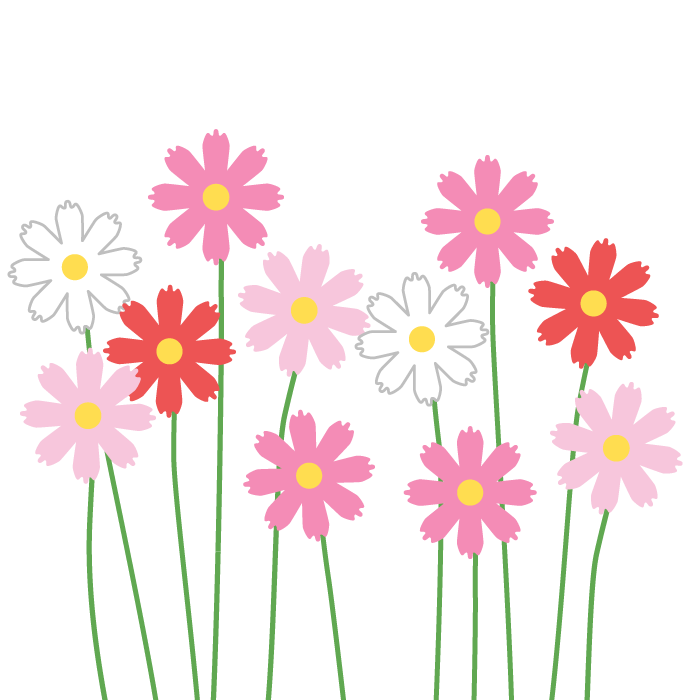 111:00－英語ボランティア説明会＠Kobe Club19:30 – 21:00            Kurtお仕事帰りの英会話111:00－英語ボランティア説明会＠Kobe Club19:30 – 21:00            Kurtお仕事帰りの英会話210:00 – 11:30  英会話(A)     Sam11:30 – 13:00  英会話(B/C)   Sam39:30 – 11:00 英会話(B/C)  Sam19:30 – 21:00 TOEICめざせ８００点！ 　Yuri39:30 – 11:00 英会話(B/C)  Sam19:30 – 21:00 TOEICめざせ８００点！ 　Yuri39:30 – 11:00 英会話(B/C)  Sam19:30 – 21:00 TOEICめざせ８００点！ 　Yuri410:00 – 11:30  英会話(A)   Sam11:30 – 13:00  英会話(B/C) Sam516:00– 17:30  TBABusiness English Café516:00– 17:30  TBABusiness English Café6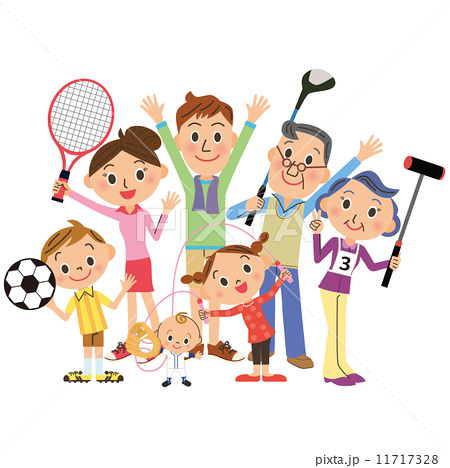 7789:30 – 11:00 英会話(B/C)  Sam19:30 – 21:00            Kurtお仕事帰りの英会話89:30 – 11:00 英会話(B/C)  Sam19:30 – 21:00            Kurtお仕事帰りの英会話910:00 – 11:30  英会話(A)     Sam11:30 – 13:00  英会話(B/C)   Sam109:30 – 11:00 英会話(B/C)  Sam19:30 – 21:00 TOEICめざせ８００点！ 　Yuri109:30 – 11:00 英会話(B/C)  Sam19:30 – 21:00 TOEICめざせ８００点！ 　Yuri109:30 – 11:00 英会話(B/C)  Sam19:30 – 21:00 TOEICめざせ８００点！ 　Yuri1110:00 – 11:30  英会話(A)   Sam11:30 – 13:00  英会話(B/C) Sam1216:00 – 17:00  TBABusiness English Café1216:00 – 17:00  TBABusiness English Café13  12:30-14:00英語でGospelを歌おう   14:00-17:00♪Session@JETS  14Health &Sport Day159:30 – 11:00 英会話(B/C)  Sam19:30 – 21:00            Kurtお仕事帰りの英会話159:30 – 11:00 英会話(B/C)  Sam19:30 – 21:00            Kurtお仕事帰りの英会話1610:00 – 11:30  英会話(A)     Sam11:30 – 13:00  英会話(B/C)   Sam1610:00 – 11:30  英会話(A)     Sam11:30 – 13:00  英会話(B/C)   Sam1610:00 – 11:30  英会話(A)     Sam11:30 – 13:00  英会話(B/C)   Sam179:30 – 11:00 英会話(B/C)  Sam19:30 – 21:00 　　　新田先生TOEICめざせ８００点！ 179:30 – 11:00 英会話(B/C)  Sam19:30 – 21:00 　　　新田先生TOEICめざせ８００点！ 1810:00 – 11:30  英会話(A)   Sam11:30 – 13:00  英会話(B/C) Sam1916:00 – 17:00  TBABusiness English Café1916:00 – 17:00  TBABusiness English Café20212122 Enthronement　Ceremony22 Enthronement　Ceremony2310:00 – 11:30  英会話(A)     Sam11:30 – 13:00  英会話(B/C)   Sam249:30 – 11:00 英会話(B/C)  Sam19:30 – 21:00 TOEICめざせ８００点！ 　Yuri249:30 – 11:00 英会話(B/C)  Sam19:30 – 21:00 TOEICめざせ８００点！ 　Yuri249:30 – 11:00 英会話(B/C)  Sam19:30 – 21:00 TOEICめざせ８００点！ 　Yuri2510:00 – 11:30  英会話(A)   Sam11:30 – 13:00  英会話(B/C) Sam2510:00 – 11:30  英会話(A)   Sam11:30 – 13:00  英会話(B/C) Sam2616:00 – 17:00  TBABusiness English Café27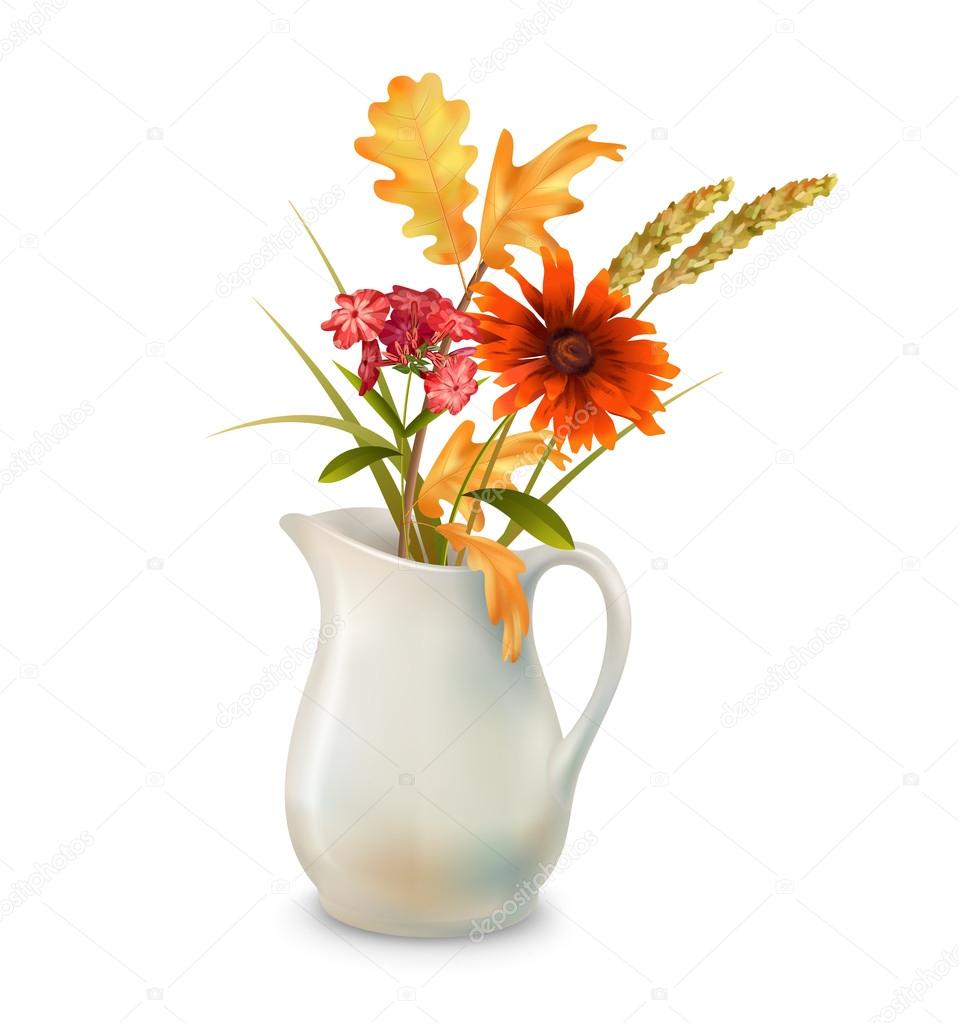 2828299:30 – 11:00 英会話(B/C)  Sam19:30 – 21:00            Kurtお仕事帰りの英会話299:30 – 11:00 英会話(B/C)  Sam19:30 – 21:00            Kurtお仕事帰りの英会話30   No Class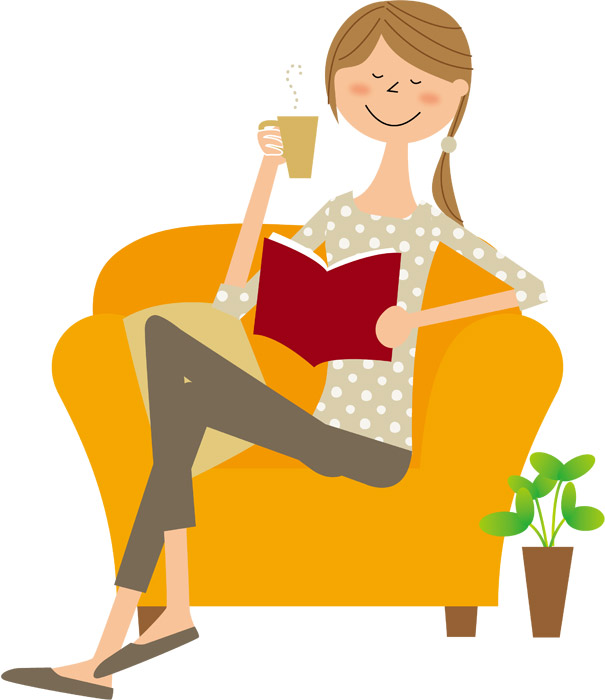 31 Happy Halloween!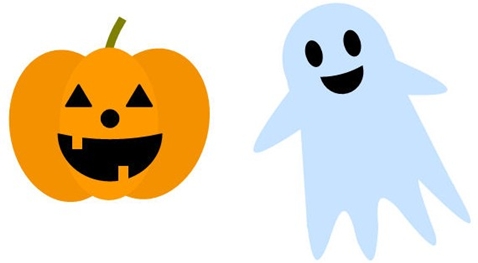 31 Happy Halloween!Note:１０月からレッスンフィーを下記変更させていただくことになりました。　どうぞよろしくお願いいたします！１０，０００円/５回　or １２，０００円/取り放題３，０００円/１回Note:１０月からレッスンフィーを下記変更させていただくことになりました。　どうぞよろしくお願いいたします！１０，０００円/５回　or １２，０００円/取り放題３，０００円/１回Note:１０月からレッスンフィーを下記変更させていただくことになりました。　どうぞよろしくお願いいたします！１０，０００円/５回　or １２，０００円/取り放題３，０００円/１回Note:１０月からレッスンフィーを下記変更させていただくことになりました。　どうぞよろしくお願いいたします！１０，０００円/５回　or １２，０００円/取り放題３，０００円/１回